PENGEMBANGAN APLIKASI PERPUSTAKAAN DIGITAL UNTUKINFORMASI OBAT BERBASIS ANDROID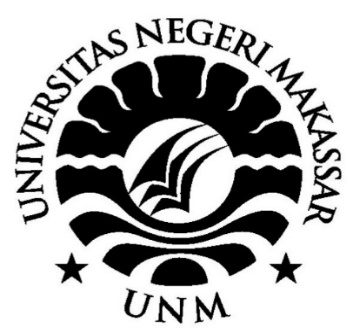 SKRIPSINURDIANA1629043007Skripsi ini Ditulis untuk Memenuhi Sebagian Persyaratan untuk Mendapatkan Gelar Sarjana PendidikanPRODI S1 PENDIDIKAN TEKNIK INFORMATIKA DAN KOMPUTERJURUSAN PENDIDIKAN TEKNIK ELEKTROFAKULTAS TEKNIKUNIVERSITAS NEGERI MAKASSAR2018ABSTRAKNurdiana, 1629043007. Pengembangan Aplikasi Perpustakaan Digital untuk Informasi Obat Berbasis Android. Skripsi. Program Studi Pendidikan Teknik Informatika dan Komputer, Jurusan Pendidikan Teknik Elektro, Fakultas Teknik, Universitas Negeri Makassar. Pembimbing: Al Imran dan Hasrul Bakri.Penelitian ini bertujuan untuk menghasilkan pengembangan aplikasi perpustakaan digital untuk informasi obat berbasis android dengan menggunakan Android Studio versi 2.2.3 dengan bahasa pemrograman java dan database Mysql pada hosting admin. Penelitian ini adalah penelitian pengembangan perangkat lunak (Software Development) dengan model pengembangan prototyping yang terdiri dari beberapa tahapan mulai dari pengumpulan kebutuhan, membangun prototipe, evaluasi prototipe, pengkodean sistem, menguji sistem, evaluasi sistem dan menggunakan sistem. Pengumpulan data dengan menggunakan metode studi pustaka, observasi dan kuesioner. Uji coba yang dilakukan yaitu berdasarkan pengujian standar ISO 9126 dengan menggunakan 4 karakteristik, yakni karakteristik functionality, usability, portability, dan reliability. Hasil pengujian ISO 9126 pada functionality menunjukkan hasil yang sangat layak, sedangkan pada usability menunjukkan hasil yang sangat baik dan pada portability menunjukkan aplikasi bisa digunakan pada perangkat handphone dengan sistem operasi android berbeda, juga reliability menunjukkan hasil yaitu bebas dari kesalahan logika.Kata Kunci : Aplikasi, Android, Obat.DAFTAR PUSTAKA[1][2][3][4][5][6][7][1]	M. Rais and M. Riska, “Pembelajaran Interaktif Edu-Game Pengenalan Profesi Berbasis Android Pada Siswa Paud,” J. Psikol. Pendidik. dan Konseling J. Kaji. Psikol. Pendidik. dan Bimbing. Konseling, vol. 4, no. 1, pp. 38–46, 2018.[2]	A. Rahman, M. Usman, and A. S. Ahmar, “The Development of Android and Web-based Logical Thinking Measurement Tools as an Alternative Solution for Research Instruments,” in Journal of Physics: Conference Series, 2018, vol. 1028, no. 1, p. 12168.[3]	H. Jaya, “Attitude Assesment Students Of Vocational School Toward Using Android Based Simulation Laboratory,” 2015.[4]	S. Haryoko and H. Jaya, “MULTIMEDIA ANIMASI BERBASIS ANDROID ‘MABA’ UNTUK MATA PELAJARAN PRODUKTIF DI SMK,” Paedagogia, vol. 19, no. 2, pp. 102–118, 2016.[5]	M. R. Saing and S. G. Zain, “Aplikasi Augmented Reality Pengenalan Transportasi Darat, Laut Dan Udara Berbasis Android,” in Seminar Nasional Lembaga Penelitian UNM, 2017, vol. 2, no. 1.[6]	H. J. Jaya, “APLIKASI SISTEM INFORMASI NILAI INDEKS PRESTASI MAHASISWA JURUSAN TEKNIK ELEKTRONIKA BERBASIS SMS (SHORT MESSAGE SERVICE) GATEWAY,” Elektron. Telekomun. Comput., vol. 11, no. 2, 2016.[7]	S. Suhartono, “DESAIN SISTEM MOBILE WEB STORE MENGGUNAKAN CODEIGNITER, MYSQL, DAN JQUERY MOBILE,” Din. J. Ilm. Tek. Mesin, vol. 6, no. 2, 2015.